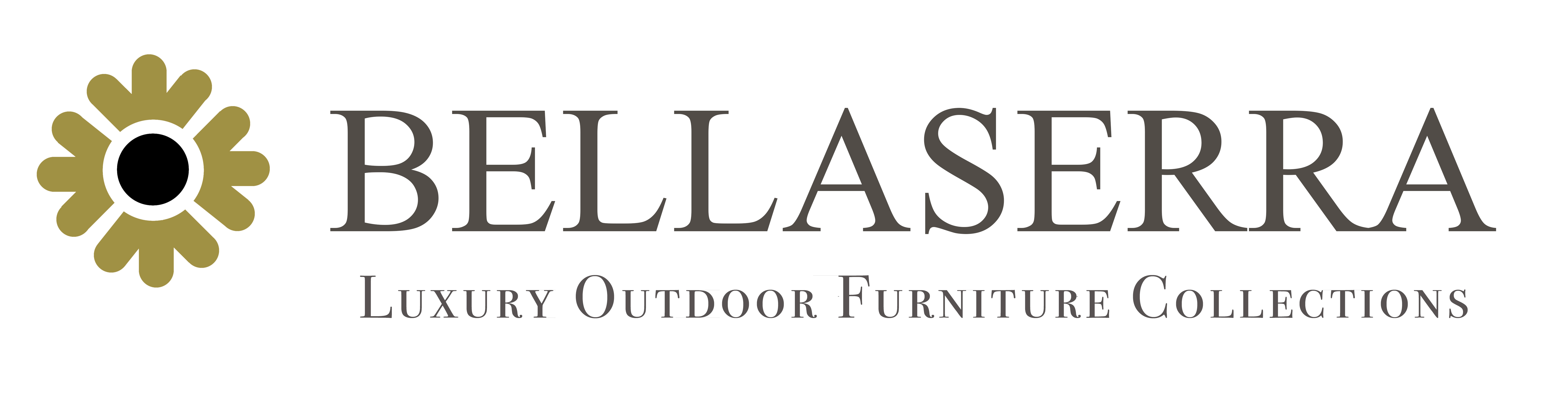 Belize Sofa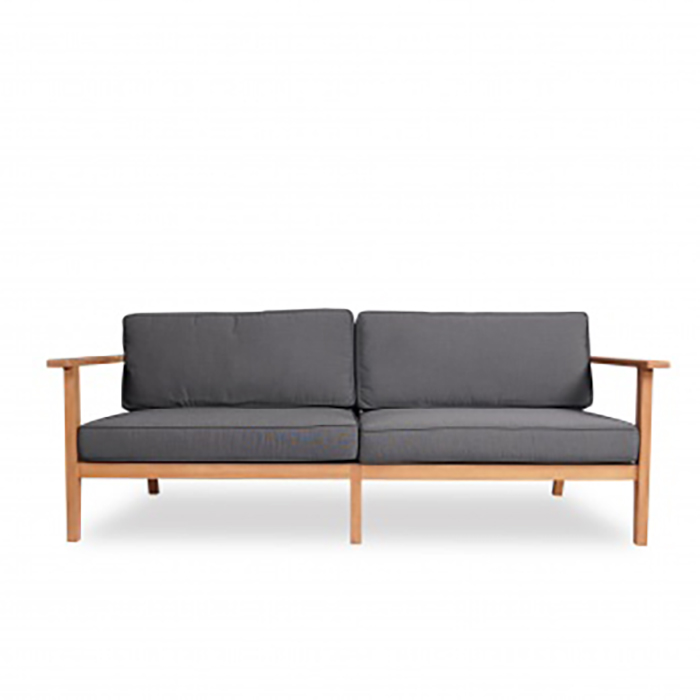 SKU: 1W-0002-30Product SummaryMaterial: Teak WoodFinishes: Natural Teak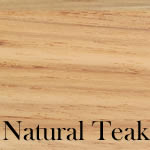 Cushion SKU: C1W-0002-30 + Fabric Dimensions: 77″x 30″ x 28.7″ (Seat H: 16.5″ Seat D: 26.5″ Arm H: 23.75″)